П.5.9 № 1062, 1063, 1064, 1066, 1067, 1068, 1069П.5.10, № 1073, 1075, 1077Стр. 223-225, № 1080, 1081, 1082, 1084, 1088Домашняя контрольная работа №8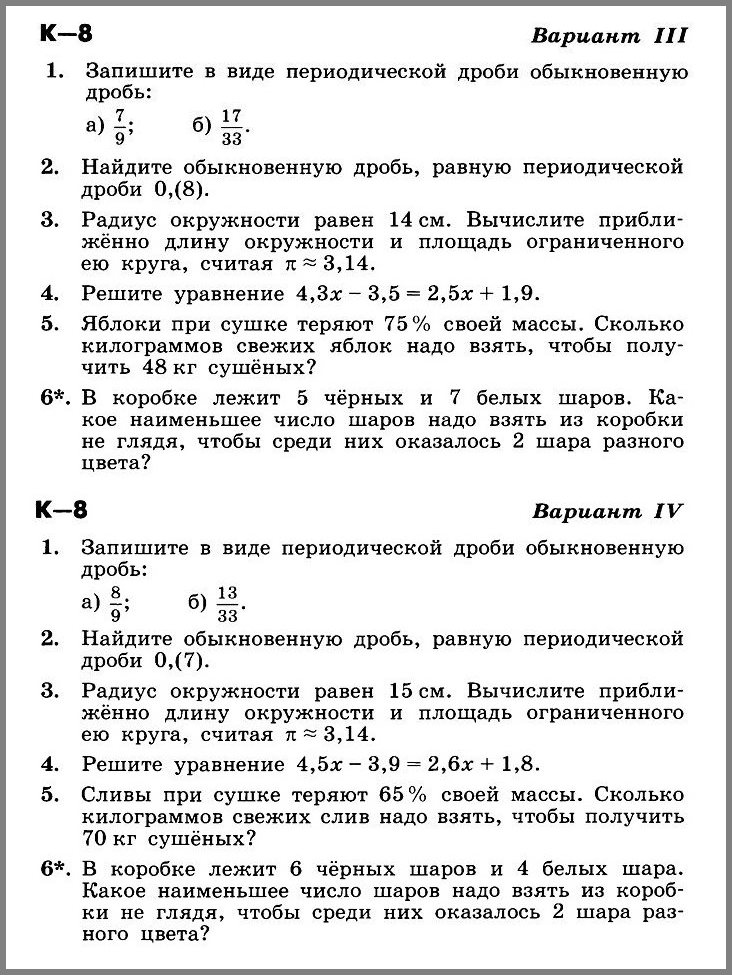 Рисуем по координатам. Каждый рисунок на отдельной координатной плоскости.
Слоник1) (2; - 3), (2; - 2), (4; - 2), (4; - 1), (3; 1), (2; 1), (1; 2), (0; 0), (- 3; 2), (- 4; 5), (0; 8),
(2; 7), (6; 7), (8; 8), (10; 6), (10; 2), (7; 0), (6; 2), (6; - 2), (5; - 3), (2; - 3).2) (4; - 3), (4; - 5), (3; - 9), (0; - 8), (1; - 5), (1; - 4), (0; - 4), (0; - 9), (- 3; - 9), (- 3; - 3), (- 7; - 3), (- 7; - 7), (- 8; - 7), (- 8; - 8), (- 11; - 8), (- 10; - 4), (- 11; - 1), (- 14; - 3),
(- 12; - 1), (- 11;2), (- 8;4), (- 4;5).3) Глаза: (2; 4), (6; 4).
Слоник1) (2; - 3), (2; - 2), (4; - 2), (4; - 1), (3; 1), (2; 1), (1; 2), (0; 0), (- 3; 2), (- 4; 5), (0; 8),
(2; 7), (6; 7), (8; 8), (10; 6), (10; 2), (7; 0), (6; 2), (6; - 2), (5; - 3), (2; - 3).2) (4; - 3), (4; - 5), (3; - 9), (0; - 8), (1; - 5), (1; - 4), (0; - 4), (0; - 9), (- 3; - 9), (- 3; - 3), (- 7; - 3), (- 7; - 7), (- 8; - 7), (- 8; - 8), (- 11; - 8), (- 10; - 4), (- 11; - 1), (- 14; - 3),
(- 12; - 1), (- 11;2), (- 8;4), (- 4;5).3) Глаза: (2; 4), (6; 4).Волк1) (- 9; 5), (- 7; 5), (- 6; 6), (- 5; 6), (- 4; 7), (- 4; 6), (- 1; 3), (8; 3), (10; 1), (10; - 4),
(9; - 5), (9; - 1), (7; - 7), (5; - 7), (6; - 6), (6; - 4), (5; - 2), (5; - 1), (3; - 2), (0; - 1),
(- 3; - 2), (- 3; - 7), (- 5; - 7), (- 4; - 6), (- 4; - 1), (- 6; 3), (- 9; 4), (- 9; 5).2) Глаз: (- 6; 5)Волк1) (- 9; 5), (- 7; 5), (- 6; 6), (- 5; 6), (- 4; 7), (- 4; 6), (- 1; 3), (8; 3), (10; 1), (10; - 4),
(9; - 5), (9; - 1), (7; - 7), (5; - 7), (6; - 6), (6; - 4), (5; - 2), (5; - 1), (3; - 2), (0; - 1),
(- 3; - 2), (- 3; - 7), (- 5; - 7), (- 4; - 6), (- 4; - 1), (- 6; 3), (- 9; 4), (- 9; 5).2) Глаз: (- 6; 5)Бегун1) (- 8; 1), (- 6; 2), (- 2; 0), (1; 2), (5; 1), (7; - 4), (9; - 3).2) (- 2; 6), (0; 8), (3; 7), (5; 5), (7; 7).3) (1; 2), (3; 9), (3; 10), (4; 11), (5; 11), (6; 10), (6; 9), (5; 8), (4; 8), (3; 9).Бегун1) (- 8; 1), (- 6; 2), (- 2; 0), (1; 2), (5; 1), (7; - 4), (9; - 3).2) (- 2; 6), (0; 8), (3; 7), (5; 5), (7; 7).3) (1; 2), (3; 9), (3; 10), (4; 11), (5; 11), (6; 10), (6; 9), (5; 8), (4; 8), (3; 9).Сорока1) (- 1; 2), (5; 6), (7; 13), (10; 11), (7; 5), (1; - 4), (- 2; - 4), (- 5; 0), (- 3; 0), (- 1; 2),
(- 2; 4), (- 5; 5), (- 7; 3), (- 11; 1), (- 6; 1), (- 7; 3), (- 5; 0), (- 6; 0), (- 10; - 1), (7;1), (- 6; 0).2) Крыло: (0; 0), (7; 3), (6; 1), (1; - 3), (0; 0).3) (1; - 4), (1; - 7).4) (- 1; - 4), (- 1; - 7).5) Глаз: (- 5; 3).Сорока1) (- 1; 2), (5; 6), (7; 13), (10; 11), (7; 5), (1; - 4), (- 2; - 4), (- 5; 0), (- 3; 0), (- 1; 2),
(- 2; 4), (- 5; 5), (- 7; 3), (- 11; 1), (- 6; 1), (- 7; 3), (- 5; 0), (- 6; 0), (- 10; - 1), (7;1), (- 6; 0).2) Крыло: (0; 0), (7; 3), (6; 1), (1; - 3), (0; 0).3) (1; - 4), (1; - 7).4) (- 1; - 4), (- 1; - 7).5) Глаз: (- 5; 3).Ракета1) (1; 5), (0; 6), (- 1; 5), (0; 4), (0; - 8), (- 1; - 10), (0; 1), (0; - 8).2) (- 4; - 6), (- 1; 10), (0; 12), (1; 10), (4; - 6), (- 4; - 6).3) (- 3; - 6), (- 6; - 7), (- 2; 1), (- 3; - 6).4) (2; 1), (3; - 6), (6; - 7), (2; 1).Ракета1) (1; 5), (0; 6), (- 1; 5), (0; 4), (0; - 8), (- 1; - 10), (0; 1), (0; - 8).2) (- 4; - 6), (- 1; 10), (0; 12), (1; 10), (4; - 6), (- 4; - 6).3) (- 3; - 6), (- 6; - 7), (- 2; 1), (- 3; - 6).4) (2; 1), (3; - 6), (6; - 7), (2; 1).Верблюд1) (- 9; 6), (- 5; 9), (- 5; 10), (- 4; 10), (- 4; 4), (- 3; 4), (0; 7), (2; 4), (4; 7), (7; 4),
(9; 3), (9; 1), (8; - 1), (8; 1), (7; 1), (7; - 7), (6; - 7), (6; - 2), (4; - 1), (- 5; - 1), (- 5; - 7),
(- 6; - 7), (- 6; 5), (- 7;5), (- 8; 4), (- 9; 4), (- 9; 6).2) Глаз: (- 6; 7).Верблюд1) (- 9; 6), (- 5; 9), (- 5; 10), (- 4; 10), (- 4; 4), (- 3; 4), (0; 7), (2; 4), (4; 7), (7; 4),
(9; 3), (9; 1), (8; - 1), (8; 1), (7; 1), (7; - 7), (6; - 7), (6; - 2), (4; - 1), (- 5; - 1), (- 5; - 7),
(- 6; - 7), (- 6; 5), (- 7;5), (- 8; 4), (- 9; 4), (- 9; 6).2) Глаз: (- 6; 7).Лис1) (- 8; - 9), (- 6; - 7), (- 3; - 7), (1; 1), (1; 3), (4; 7), (4; 4), (7; 2,5),
(4; 1), (6; - 8), (7; - 8), (7; - 9), (5; - 9), (3; - 3), (1,5; - 6), (3; - 8), (3; - 9), (- 8; - 9).2) Глаз: (4; 3).Лис1) (- 8; - 9), (- 6; - 7), (- 3; - 7), (1; 1), (1; 3), (4; 7), (4; 4), (7; 2,5),
(4; 1), (6; - 8), (7; - 8), (7; - 9), (5; - 9), (3; - 3), (1,5; - 6), (3; - 8), (3; - 9), (- 8; - 9).2) Глаз: (4; 3).Конь1) (14; - 3), (6,5; 0), (4; 7), (2; 9), (3; 11), (3; 13), (0; 10), (- 2; 10), (- 8; 5,5), (- 8; 3), (- 7; 2), (- 5; 3), (- 5; 4,5), (0; 4), (- 2; 0), (- 2; - 3), (- 5; - 1), (- 7; - 2), (- 5; - 10),
(- 2; - 11), (- 2; - 8,5), (- 4; - 8), (- 4; - 4), (0; - 7,5), (3; - 5).2) Глаз: (- 2; 7).Конь1) (14; - 3), (6,5; 0), (4; 7), (2; 9), (3; 11), (3; 13), (0; 10), (- 2; 10), (- 8; 5,5), (- 8; 3), (- 7; 2), (- 5; 3), (- 5; 4,5), (0; 4), (- 2; 0), (- 2; - 3), (- 5; - 1), (- 7; - 2), (- 5; - 10),
(- 2; - 11), (- 2; - 8,5), (- 4; - 8), (- 4; - 4), (0; - 7,5), (3; - 5).2) Глаз: (- 2; 7).Парусник1) (0; 0), (- 10; 1), (0; 16), (- 1; 2), (0; 0).2) (- 9; 0), (- 8; - 1), (- 6; - 2), (- 3; - 3), (5; - 3), (10; - 2), (12; - 1), (13; 0), (- 9; 0).3) (0; 0), (0; 16), (12; 2), (0; 0).Парусник1) (0; 0), (- 10; 1), (0; 16), (- 1; 2), (0; 0).2) (- 9; 0), (- 8; - 1), (- 6; - 2), (- 3; - 3), (5; - 3), (10; - 2), (12; - 1), (13; 0), (- 9; 0).3) (0; 0), (0; 16), (12; 2), (0; 0).Лисица1) (- 3; 0), (- 2; 1), (3; 1), (3; 2), (5; 5), (5; 3), (6; 2), (7; 2), (7; 1,5), (5; 0), (4; 0),
(4; - 1,5), (3; - 1), (3; - 1,5), (4; - 2,5), (4,5; - 2,5), (- 4,5; - 3), (3,5; - 3), (2; - 1,5),
(2; - 1), (- 2; - 2), (- 2; - 2,5), (- 1; - 2,5), (- 1; - 3), (- 3; - 3), (- 3; - 2), (- 2; - 1),
(- 3; - 1), (- 4; - 2), (- 7; - 2), (- 8; - 1), (- 7; 0), (- 3; 0).2) Глаз: (5; 2).Лисица1) (- 3; 0), (- 2; 1), (3; 1), (3; 2), (5; 5), (5; 3), (6; 2), (7; 2), (7; 1,5), (5; 0), (4; 0),
(4; - 1,5), (3; - 1), (3; - 1,5), (4; - 2,5), (4,5; - 2,5), (- 4,5; - 3), (3,5; - 3), (2; - 1,5),
(2; - 1), (- 2; - 2), (- 2; - 2,5), (- 1; - 2,5), (- 1; - 3), (- 3; - 3), (- 3; - 2), (- 2; - 1),
(- 3; - 1), (- 4; - 2), (- 7; - 2), (- 8; - 1), (- 7; 0), (- 3; 0).2) Глаз: (5; 2).Гусь1) (- 3; 9), (- 1; 10), (- 1; 11), (0; 12), (1,5; 11), (1,5; 7), (- 0,5; 4), (- 0,5; 3), (1; 2),
(8; 2), (10; 5), (9; - 1), (7; - 4), (1; - 4), (- 2; 0), (- 2; 4), (0; 7), (0; 9), (- 3; 9).2) Крыло: (1; 1), (7; 1), (7; - 1), (2; - 3), (1; 1).3) Глаз: (0; 10,5).Гусь1) (- 3; 9), (- 1; 10), (- 1; 11), (0; 12), (1,5; 11), (1,5; 7), (- 0,5; 4), (- 0,5; 3), (1; 2),
(8; 2), (10; 5), (9; - 1), (7; - 4), (1; - 4), (- 2; 0), (- 2; 4), (0; 7), (0; 9), (- 3; 9).2) Крыло: (1; 1), (7; 1), (7; - 1), (2; - 3), (1; 1).3) Глаз: (0; 10,5).Мышонок1) (3; - 4), (3; - 1), (2; 3), (2; 5), (3; 6), (3; 8), (2; 9), (1; 9), (- 1; 7), (- 1; 6),
(- 4; 4), (- 2; 3), (- 1; 3), (- 1; 1), (- 2; 1), (-2; - 1), (- 1; 0), (- 1; - 4), (- 2; - 4),
(- 2; - 6), (- 3; - 6), (- 3; - 7), (- 1; - 7), (- 1; - 5), (1; - 5), (1; - 6), (3; - 6), (3; - 7),
(4; - 7), (4; - 5), (2; - 5), (3; - 4).2) Хвост: (3; - 3), (5; - 3), (5; 3).3) Глаз: (- 1; 5).Мышонок1) (3; - 4), (3; - 1), (2; 3), (2; 5), (3; 6), (3; 8), (2; 9), (1; 9), (- 1; 7), (- 1; 6),
(- 4; 4), (- 2; 3), (- 1; 3), (- 1; 1), (- 2; 1), (-2; - 1), (- 1; 0), (- 1; - 4), (- 2; - 4),
(- 2; - 6), (- 3; - 6), (- 3; - 7), (- 1; - 7), (- 1; - 5), (1; - 5), (1; - 6), (3; - 6), (3; - 7),
(4; - 7), (4; - 5), (2; - 5), (3; - 4).2) Хвост: (3; - 3), (5; - 3), (5; 3).3) Глаз: (- 1; 5).